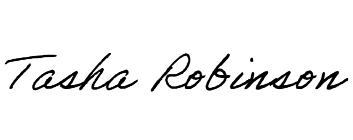 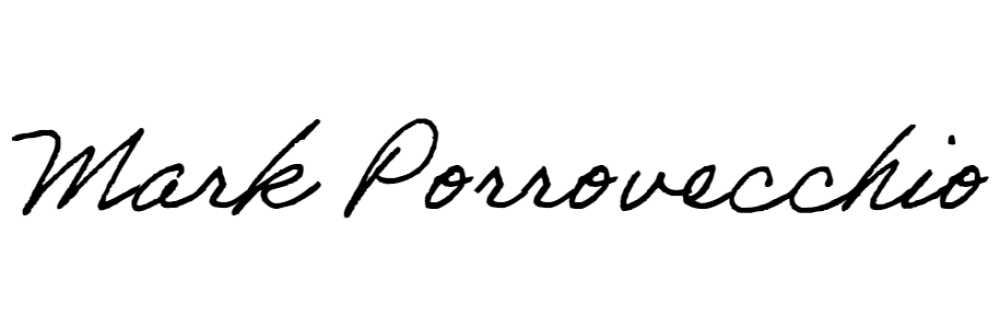 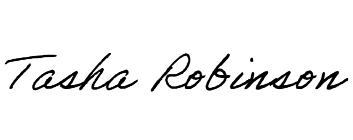 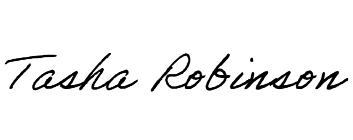 EARL WELLS VIRTUAL SPEAKEASYOREGON STATE UNIVERSITYEARL WELLS VIRTUAL SPEAKEASYOREGON STATE UNIVERSITYEARL WELLS VIRTUAL SPEAKEASYOREGON STATE UNIVERSITYRachel WoodsBronze MedalOpen IPDA DebateRachel WoodsBronze MedalOpen IPDA DebateRachel WoodsBronze MedalOpen IPDA DebateDecember 2-3, 2023Corvallis, Oregon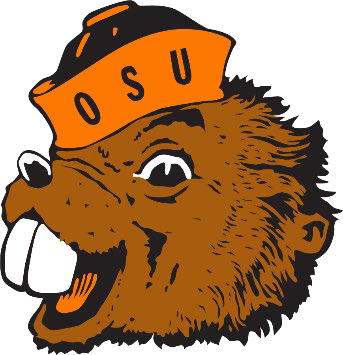 December 2-3, 2023Corvallis, OregonDecember 2-3, 2023Corvallis, OregonMark Porrovecchio, DirectorTasha Robinson, Assistant Dir.EARL WELLS VIRTUAL SPEAKEASYOREGON STATE UNIVERSITYEARL WELLS VIRTUAL SPEAKEASYOREGON STATE UNIVERSITYEARL WELLS VIRTUAL SPEAKEASYOREGON STATE UNIVERSITYGwen SkeenBronze MedalOpen IPDA DebateGwen SkeenBronze MedalOpen IPDA DebateGwen SkeenBronze MedalOpen IPDA DebateDecember 2-3, 2023Corvallis, OregonDecember 2-3, 2023Corvallis, OregonDecember 2-3, 2023Corvallis, OregonMark Porrovecchio, DirectorTasha Robinson, Assistant Dir.EARL WELLS VIRTUAL SPEAKEASYOREGON STATE UNIVERSITYEARL WELLS VIRTUAL SPEAKEASYOREGON STATE UNIVERSITYEARL WELLS VIRTUAL SPEAKEASYOREGON STATE UNIVERSITYEMMA MAPLEBronze MedalOpen IPDA DebateEMMA MAPLEBronze MedalOpen IPDA DebateEMMA MAPLEBronze MedalOpen IPDA DebateDecember 2-3, 2023Corvallis, OregonDecember 2-3, 2023Corvallis, OregonDecember 2-3, 2023Corvallis, OregonMark Porrovecchio, DirectorTasha Robinson, Assistant Dir.EARL WELLS VIRTUAL SPEAKEASYOREGON STATE UNIVERSITYEARL WELLS VIRTUAL SPEAKEASYOREGON STATE UNIVERSITYEARL WELLS VIRTUAL SPEAKEASYOREGON STATE UNIVERSITYTRICIA CEBOTARIBronze MedalOpen IPDA DebateTRICIA CEBOTARIBronze MedalOpen IPDA DebateTRICIA CEBOTARIBronze MedalOpen IPDA DebateDecember 2-3, 2023Corvallis, OregonDecember 2-3, 2023Corvallis, OregonDecember 2-3, 2023Corvallis, OregonMark Porrovecchio, DirectorTasha Robinson, Assistant Dir.EARL WELLS VIRTUAL SPEAKEASYOREGON STATE UNIVERSITYEARL WELLS VIRTUAL SPEAKEASYOREGON STATE UNIVERSITYEARL WELLS VIRTUAL SPEAKEASYOREGON STATE UNIVERSITYSARAH MOTTSilver MedalOpen IPDA DebateSARAH MOTTSilver MedalOpen IPDA DebateSARAH MOTTSilver MedalOpen IPDA DebateDecember 2-3, 2023Corvallis, OregonDecember 2-3, 2023Corvallis, OregonDecember 2-3, 2023Corvallis, OregonMark Porrovecchio, DirectorTasha Robinson, Assistant Dir.EARL WELLS VIRTUAL SPEAKEASYOREGON STATE UNIVERSITYEARL WELLS VIRTUAL SPEAKEASYOREGON STATE UNIVERSITYEARL WELLS VIRTUAL SPEAKEASYOREGON STATE UNIVERSITYZANE EMERSONSilver MedalOpen IPDA DebateZANE EMERSONSilver MedalOpen IPDA DebateZANE EMERSONSilver MedalOpen IPDA DebateDecember 2-3, 2023Corvallis, OregonDecember 2-3, 2023Corvallis, OregonDecember 2-3, 2023Corvallis, OregonMark Porrovecchio, DirectorTasha Robinson, Assistant Dir.EARL WELLS VIRTUAL SPEAKEASYOREGON STATE UNIVERSITYEARL WELLS VIRTUAL SPEAKEASYOREGON STATE UNIVERSITYEARL WELLS VIRTUAL SPEAKEASYOREGON STATE UNIVERSITYELLY OSBORNEGold MedalOpen IPDA DebateELLY OSBORNEGold MedalOpen IPDA DebateELLY OSBORNEGold MedalOpen IPDA DebateDecember 2-3, 2023Corvallis, OregonDecember 2-3, 2023Corvallis, OregonDecember 2-3, 2023Corvallis, OregonMark Porrovecchio, DirectorTasha Robinson, Assistant Dir.EARL WELLS VIRTUAL SPEAKEASYOREGON STATE UNIVERSITYEARL WELLS VIRTUAL SPEAKEASYOREGON STATE UNIVERSITYEARL WELLS VIRTUAL SPEAKEASYOREGON STATE UNIVERSITYNATHAN COOPERGold MedalOpen IPDA DebateNATHAN COOPERGold MedalOpen IPDA DebateNATHAN COOPERGold MedalOpen IPDA DebateDecember 2-3, 2023Corvallis, OregonDecember 2-3, 2023Corvallis, OregonDecember 2-3, 2023Corvallis, OregonMark Porrovecchio, DirectorTasha Robinson, Assistant Dir.EARL WELLS VIRTUAL SPEAKEASYOREGON STATE UNIVERSITYEARL WELLS VIRTUAL SPEAKEASYOREGON STATE UNIVERSITYEARL WELLS VIRTUAL SPEAKEASYOREGON STATE UNIVERSITYISSAC TERADABronze MedalNovice IPDA DebateISSAC TERADABronze MedalNovice IPDA DebateISSAC TERADABronze MedalNovice IPDA DebateDecember 2-3, 2023Corvallis, OregonDecember 2-3, 2023Corvallis, OregonDecember 2-3, 2023Corvallis, OregonMark Porrovecchio, DirectorTasha Robinson, Assistant Dir.EARL WELLS VIRTUAL SPEAKEASYOREGON STATE UNIVERSITYEARL WELLS VIRTUAL SPEAKEASYOREGON STATE UNIVERSITYEARL WELLS VIRTUAL SPEAKEASYOREGON STATE UNIVERSITYMINASE LEGESSEBronze MedalNovice IPDA DebateMINASE LEGESSEBronze MedalNovice IPDA DebateMINASE LEGESSEBronze MedalNovice IPDA DebateDecember 2-3, 2023Corvallis, OregonDecember 2-3, 2023Corvallis, OregonDecember 2-3, 2023Corvallis, OregonMark Porrovecchio, DirectorTasha Robinson, Assistant Dir.EARL WELLS VIRTUAL SPEAKEASYOREGON STATE UNIVERSITYEARL WELLS VIRTUAL SPEAKEASYOREGON STATE UNIVERSITYEARL WELLS VIRTUAL SPEAKEASYOREGON STATE UNIVERSITYTIMOTHY LAMBERTBronze MedalNovice IPDA DebateTIMOTHY LAMBERTBronze MedalNovice IPDA DebateTIMOTHY LAMBERTBronze MedalNovice IPDA DebateDecember 2-3, 2023Corvallis, OregonDecember 2-3, 2023Corvallis, OregonDecember 2-3, 2023Corvallis, OregonMark Porrovecchio, DirectorTasha Robinson, Assistant Dir.EARL WELLS VIRTUAL SPEAKEASYOREGON STATE UNIVERSITYEARL WELLS VIRTUAL SPEAKEASYOREGON STATE UNIVERSITYEARL WELLS VIRTUAL SPEAKEASYOREGON STATE UNIVERSITYATILLA ELIKBronze MedalNovice IPDA DebateATILLA ELIKBronze MedalNovice IPDA DebateATILLA ELIKBronze MedalNovice IPDA DebateDecember 2-3, 2023Corvallis, OregonDecember 2-3, 2023Corvallis, OregonDecember 2-3, 2023Corvallis, OregonMark Porrovecchio, DirectorTasha Robinson, Assistant Dir.EARL WELLS VIRTUAL SPEAKEASYOREGON STATE UNIVERSITYEARL WELLS VIRTUAL SPEAKEASYOREGON STATE UNIVERSITYEARL WELLS VIRTUAL SPEAKEASYOREGON STATE UNIVERSITYKEIDA PATTERSONSilver MedalNovice IPDA DebateKEIDA PATTERSONSilver MedalNovice IPDA DebateKEIDA PATTERSONSilver MedalNovice IPDA DebateDecember 2-3, 2023Corvallis, OregonDecember 2-3, 2023Corvallis, OregonDecember 2-3, 2023Corvallis, OregonMark Porrovecchio, DirectorTasha Robinson, Assistant Dir.EARL WELLS VIRTUAL SPEAKEASYOREGON STATE UNIVERSITYEARL WELLS VIRTUAL SPEAKEASYOREGON STATE UNIVERSITYEARL WELLS VIRTUAL SPEAKEASYOREGON STATE UNIVERSITYSEAMUS MAHONEYSilver MedalNovice IPDA DebateSEAMUS MAHONEYSilver MedalNovice IPDA DebateSEAMUS MAHONEYSilver MedalNovice IPDA DebateDecember 2-3, 2023Corvallis, OregonDecember 2-3, 2023Corvallis, OregonDecember 2-3, 2023Corvallis, OregonMark Porrovecchio, DirectorTasha Robinson, Assistant Dir.EARL WELLS VIRTUAL SPEAKEASYOREGON STATE UNIVERSITYEARL WELLS VIRTUAL SPEAKEASYOREGON STATE UNIVERSITYEARL WELLS VIRTUAL SPEAKEASYOREGON STATE UNIVERSITYEMERSON PEARSONGold MedalNovice IPDA DebateEMERSON PEARSONGold MedalNovice IPDA DebateEMERSON PEARSONGold MedalNovice IPDA DebateDecember 2-3, 2023Corvallis, OregonDecember 2-3, 2023Corvallis, OregonDecember 2-3, 2023Corvallis, OregonMark Porrovecchio, DirectorTasha Robinson, Assistant Dir.EARL WELLS VIRTUAL SPEAKEASYOREGON STATE UNIVERSITYEARL WELLS VIRTUAL SPEAKEASYOREGON STATE UNIVERSITYEARL WELLS VIRTUAL SPEAKEASYOREGON STATE UNIVERSITYIZE UPHAMGold MedalNovice IPDA DebateIZE UPHAMGold MedalNovice IPDA DebateIZE UPHAMGold MedalNovice IPDA DebateDecember 2-3, 2023Corvallis, OregonDecember 2-3, 2023Corvallis, OregonDecember 2-3, 2023Corvallis, OregonMark Porrovecchio, DirectorTasha Robinson, Assistant Dir.